	 	Projektas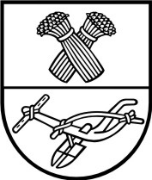 PANEVĖŽIO RAJONO SAVIVALDYBĖS TARYBA SPRENDIMAS	 DĖL PANEVĖŽIO RAJONO SAVIVALDYBĖS KONTROLIERIAUS PAREIGYBĖS APRAŠYMO PATVIRTINIMO IR TARNYBOS SANTYKIŲ TĘSIMO SU REGINA ZITA VIŠKELIENE2018 m. vasario  22   d. Nr. T-PanevėžysVadovaudamasi Lietuvos Respublikos valstybės tarnybos įstatymo 8 straipsnio 7 dalimi,              8 dalies 5 punktu, Lietuvos Respublikos vietos savivaldos įstatymo 16 straipsnio 2 dalies 8 punktu,    18 straipsnio 1 dalimi, 27 straipsnio 9 dalimi, Savivaldybės taryba n u s p r e n d ž i a:1. Patvirtinti pridedamus:	1.1. Panevėžio rajono savivaldybės kontrolieriaus pareigybės aprašymą;1.2. Panevėžio rajono savivaldybės Kontrolės ir audito tarnybos vadovo valstybės tarnautojo pareigybių sąrašą. 2. Tęsti tarnybos santykius su Regina Zita Viškeliene Panevėžio rajono savivaldybės kontrolierės (pareigybės lygis – A, pareigybės kategorija –16) pareigoms.3. Pripažinti netekusiu galios Panevėžio rajono savivaldybės kontrolieriaus pareigybės aprašymą, patvirtintą Savivaldybės tarybos 2008 m. gruodžio 19 d. sprendimu Nr. T-247 „Dėl Panevėžio rajono savivaldybės kontrolieriaus pareigybės aprašymo patvirtinimo“. 4. Sprendimas įsigalioja 2018 m. kovo 1 d.Sprendimas gali būti skundžiamas Lietuvos Respublikos administracinių bylų teisenos įstatymo nustatyta tvarka.Stasė Venslavičienė2018-02-05PATVIRTINTAPanevėžio rajono savivaldybės tarybos 2018 m. vasario 22 d.sprendimu Nr. T-PANEVĖŽIO RAJONO SAVIVALDYBĖS KONTROLIERIAUS PAREIGYBĖS APRAŠYMASI. PAREIGYBĖS CHARAKTERISTIKA1. Panevėžio rajono savivaldybės (toliau – Savivaldybė) kontrolierius yra įstaigos vadovas valstybės tarnautojas.2. Pareigybės lygis – A.3. Pareigybės kategorija – 16.II. PASKIRTIS4. Savivaldybės kontrolieriaus pareigybė reikalinga Savivaldybės kontrolės ir audito tarnybos (toliau – Tarnyba) darbui vadovauti, planuoti, organizuoti, koordinuoti ir atsakyti už jos veiklą.III. VEIKLOS SRITIS5. Šias pareigas einančio valstybės tarnautojo veiklos sritys:5.1. bendroji veiklos sritis: įstaigos administravimas, dokumentų, įstaigai skirtų asignavimų, personalo valdymas;5.2. specialioji veiklos sritis: savivaldybės administracijos, savivaldybės administravimo subjektų ir savivaldybės kontroliuojamų įmonių, savivaldybės turto ir patikėjimo teise valdomo valstybės turto valdymo ir naudojimo, savivaldybės biudžeto vykdymo ir kitų piniginių išteklių naudojimo priežiūra, finansinis ir veiklos auditas.IV. SPECIALŪS REIKALAVIMAI ŠIAS PAREIGAS EINANČIAM VALSTYBĖS TARNAUTOJUI6. Valstybės tarnautojas, einantis šias pareigas, turi atitikti šiuos specialius reikalavimus:6.1. turėti aukštąjį universitetinį arba jam prilygintą išsilavinimą ir ne mažesnį kaip 3 metų darbo stažą finansų, ekonomikos, teisės, audito, kontrolės arba viešojo administravimo srityse;6.2. turėti ne mažesnę kaip 3 metų vadovaujamo darbo patirtį;6.3. būti susipažinęs su Lietuvos Respublikos Konstitucija, valstybės tarnybą, viešąjį administravimą, vietos savivaldą, darbo santykius, valstybės ir savivaldybių turto valdymą, naudojimą ir disponavimą juo, valstybės ir savivaldybių biudžetų sudarymą ir vykdymą, buhalterinę apskaitą ir atskaitomybę, viešuosius pirkimus, valstybinio audito reikalavimus, išorės audito metodiką reglamentuojančiais ir kitais su pareigybės aprašyme nurodytomis funkcijomis susijusiais teisės aktais;  6.4. išmanyti Dokumentų rengimo taisyklių reikalavimus; 6.5. gebėti sisteminti, analizuoti, apibendrinti informaciją ir teikti išvadas;6.6. gebėti strategiškai planuoti ir organizuoti Tarnybos veiklą;6.7. mokėti dirbti šiomis kompiuterinėmis programomis: MS Word, MS Excel, Internet Explorer.V. ŠIAS PAREIGAS EINANČIO VALSTYBĖS TARNAUTOJO FUNKCIJOS7. Šias pareigas einantis valstybės tarnautojas vykdo šias funkcijas:7.1. atsako už Tarnybos vidaus administravimą,  tvirtina Tarnybos struktūrą, pareigybių sąrašą, pareigybių aprašymus ir Tarnybos vidaus norminius dokumentus, Lietuvos Respublikos valstybės tarnybos įstatymo nustatyta tvarka priima į pareigas ir iš jų atleidžia valstybės tarnautojus, Darbo kodekso nustatyta tvarka priima ir atleidžia darbuotojus, dirbančius pagal darbo sutartis, atlieka kitas Tarnybos personalo valdymo funkcijas;7.2. organizuoja Tarnybos darbą, leidžia įsakymus, organizuoja valstybės tarnautojų ir darbuotojų, dirbančių pagal darbo sutartis, mokymą ir jų kvalifikacijos tobulinimą;7.3. sudaro Tarnybos veiklos plano projektą, gavęs Savivaldybės tarybos Kontrolės komiteto pritarimą, su šio plano projektu supažindina Valstybės kontrolę ir Savivaldybės administracijos Centralizuotą vidaus audito skyrių, kasmet iki einamųjų metų lapkričio 15 dienos patvirtina ateinančių metų Tarnybos veiklos planą, organizuoja jo vykdymą ir yra už tai atsakingas, prireikus patvirtintą planą tikslina bendra plano tvirtinimo tvarka;7.4. Tarnybos veiklos planą kasmet per 10 dienų nuo jo patvirtinimo pateikia Valstybės kontrolei;7.5. turi teisę dalyvauti Savivaldybės tarybos, Savivaldybės tarybos komitetų, Savivaldybės tarybos kolegijos (jei ji įsteigta), komisijų posėdžiuose ir pareikšti nuomonę savo kompetencijos klausimais;7.6. valstybės kontrolieriaus rašytiniu prašymu gali dalyvauti ar pavesti Tarnybos valstybės tarnautojams pagal jų kompetenciją dalyvauti Valstybės kontrolės pareigūnų atliekamuose savivaldybės administravimo subjektų finansiniuose ir veiklos audituose;7.7. pats atlieka ir (arba) skiria Tarnybos valstybės tarnautojus atlikti išorės finansinį ir veiklos auditą;7.8. priima sprendimus pagal atlikto finansinio ir veiklos audito ataskaitas, nurodo Savivaldybės administracijos direktoriui, audituotų subjektų vadovams jų veiklos trūkumus ir nustato terminą, per kurį turi būti pašalinti nustatyti teisės aktų pažeidimai. Savivaldybės administracijos direktorius, audituotų subjektų vadovai per Savivaldybės kontrolieriaus nustatytą terminą (bet ne trumpesnį kaip 30 dienų) privalo ištaisyti audito metu nustatytus jų veiklos trūkumus ir pažeidimus ir apie jų pašalinimą raštu pranešti Savivaldybės kontrolieriui;7.9. teikia Savivaldybės merui, Savivaldybės administracijai, audituotų subjektų vadovams išvadas, ataskaitas ir sprendimus, kurie buvo priimti dėl finansinio ir veiklos audito metu nustatytų ir nepašalintų teisės aktų pažeidimų. Audito ataskaitos ir išvados skelbiamos savivaldybės interneto svetainėje, o jeigu įmanoma, – ir per kitas visuomenės informavimo priemones;7.10. kiekvienais metais iki liepos 15 dienos rengia ir Savivaldybės tarybos veiklos reglamente (toliau – Reglamentas) nustatyta tvarka teikia Savivaldybės tarybai išvadą dėl pateikto tvirtinti Savivaldybės konsoliduotųjų ataskaitų rinkinio, Savivaldybės biudžeto ir turto naudojimo;7.11. rengia ir Savivaldybės tarybai teikia sprendimus priimti reikalingas išvadas dėl savivaldybės naudojimosi bankų kreditais, paskolų ėmimo ir teikimo, garantijų suteikimo ir laidavimo kreditoriams  už savivaldybės kontroliuojamų įmonių imamas paskolas;7.12. rengia ir Savivaldybės tarybai teikia sprendimams priimti reikalingas išvadas, suteikiančias Savivaldybės tarybai pagrindą tvirtinti koncesijos konkurso sąlygas ir pagrindines koncesijos sutarties sąlygas; Savivaldybės tarybai nustačius konkurso etapus iki koncesijos sutarties pasirašymo, rengia išvadas galutiniam koncesijos sutarties projektui;7.13. rengia ir Savivaldybės tarybai teikia sprendimams priimti reikalingas išvadas dėl skolininkų ir skolininkų, už kurių įsipareigojimų įvykdymą garantuoja valstybė, ūkinės ir finansinės būklės, taip pat dėl iš valstybės vardu pasiskolintų lėšų, teikiamų paskolų ir valstybės garantijų teikimo, paskolų naudojimo pagal tikslinę paskirtį ir paskolų grąžinimo;7.14. finansinio ir veiklos audito metu nustatęs nusikalstamos veikos požymių, praneša teisėsaugos institucijoms;7.15. imasi prevencinių priemonių, kad būtų ištaisyti ir nepasikartotų nustatyti teisės aktų pažeidimai;7.16. nagrinėja iš gyventojų gaunamus prašymus, pranešimus, skundus ir pareiškimus dėl savivaldybės lėšų ir turto, patikėjimo teise valdomo valstybės turto naudojimo, valdymo ir disponavimo juo ir teikia išvadas dėl tokio tyrimo rezultatų;7.17. įstatymų ir kitų teisės aktų nustatyta tvarka teikia informaciją valstybės ir Savivaldybės institucijoms;7.18. Reglamente nustatyta tvarka ir per numatytus terminus teikia Tarnybos veiklos ataskaitą ir ją arba jos santrauką paskelbia vietinėje spaudoje, savivaldybės interneto svetainėje, o jeigu įmanoma, – ir per kitas visuomenės informavimo priemones;  7.19. Savivaldybės tarybos arba Savivaldybės tarybos Kontrolės komiteto prašymu teikia informaciją pagal savo kompetenciją;7.20. atlieka savivaldybės biudžeto vykdymo ir kitų piniginių išteklių naudojimo auditą;7.21. atsako už įstatymuose ir kituose teisės aktuose Savivaldybės kontrolieriui numatytų įgaliojimų vykdymą, taip pat už nepagrįstos ir neteisingos audito išvados pateikimą;7.22. teikia informaciją Vyriausybės atstovui apie Savivaldybės kontrolieriaus teiktas išvadas ir rekomendacijas; 7.23. atstovauja Tarnybai kitose valstybės (savivaldos) valdymo institucijose, įstaigose ir organizacijose;7.24. sudaro sąlygas Valstybės kontrolės pareigūnams dalyvauti savivaldybės konsoliduotųjų ataskaitų rinkinio audite tokiu mastu, kad Valstybės kontrolės pareigūnai surinktų tinkamus ir pakankamus įrodymus išvadai dėl nacionalinio finansinių ataskaitų rinkinio parengti, ir teikia duomenis Valstybės kontrolei apie savivaldybės konsoliduotųjų ataskaitų rinkinio audito rezultatus;   7.25. Valstybės kontrolės prašymu teikia Tarnybos atliktų auditų ataskaitas ir darbo dokumentus audito išorinei peržiūrai atlikti;       7.26. įgyvendina įstatymuose ir kituose teisės aktuose priskirtas funkcijas bei kitus su įstaigos funkcijomis susijusius nenuolatinio pobūdžio pavedimus tam, kad būtų pasiekti įstaigos strateginiai tikslai;	7.27. atstovauja Tarnybai santykiuose su trečiaisiais asmenimis ir teisės aktų nustatyta tvarka sudaro sutartis su Lietuvos Respublikos juridiniais ir fiziniais asmenimis.VI. ŠIAS PAREIGAS EINANČIO VALSTYBĖS TARNAUTOJO PAVALDUMAS 8. Šias pareigas einantis valstybės tarnautojas tiesiogiai pavaldus ir atskaitingas Savivaldybės tarybai.Susipažinau(Parašas)(Vardas ir pavardė)(Data)_____________________PATVIRTINTAPanevėžio rajono savivaldybės tarybos 2018 m. vasario 22 d.sprendimu Nr. T-PANEVĖŽIO RAJONO SAVIVALDYBĖS KONTROLĖS IR AUDITO TARNYBOS VADOVO VALSTYBĖS TARNAUTOJO PAREIGYBIŲ SĄRAŠAS			_________________________________________PANEVĖŽIO RAJONO SAVIVALDYBĖS ADMINISTRACIJOSPERSONALO ADMINISTRAVIMO SKYRIUSPanevėžio rajono savivaldybės tarybaiAIŠKINAMASIS RAŠTAS DĖL SPRENDIMO „DĖL PANEVĖŽIO RAJONO SAVIVALDYBĖS KONTROLIERIAUS PAREIGYBĖS APRAŠYMO PATVIRTINIMO IR TARNYBOS SANTYKIŲ TĘSIMO SU REGINA ZITA VIŠKELIENE“ PROJEKTO2018-02-15Panevėžys	1. Projekto rengimą paskatinusios priežastys.Lietuvos Respublikos valstybės tarnybos įstatymo 8 straipsnio  8 dalies 5 punkte nurodyta, kad Savivaldybės kontrolieriaus pareigybės aprašymą tvirtina Savivaldybės taryba.2. Sprendimo projekto esmė ir tikslai. Šiuo sprendimo projektu siūloma pakeisti Savivaldybės kontrolierės pareigybės aprašymą, vadovaujantis Lietuvos Respublikos  vietos savivaldos įstatymo 27 straipsniu, kuriame nurodytos savivaldybės kontrolės ir audito tarnybos bei savivaldybės kontrolieriaus funkcijos, ir Valstybės tarnautojų pareigybių aprašymo ir vertinimo metodika, patvirtinta Lietuvos Respublikos Vyriausybės 2018 m. balandžio 24 d. nutarimu Nr. 356 „Dėl Valstybės tarnautojų pareigybių aprašymo ir vertinimo metodikos patvirtinimo“ ir patvirtinti Kontrolės ir audito tarnybos vadovo valstybės tarnautojo pareigybių sąrašą. 	Papildžius pareigybės aprašymą naujomis funkcijomis  ir atsižvelgiant į atliekamų funkcijų apimtį siūloma patvirtinti  pareigybės lygį A, pareigybės kategoriją 16, vietoje buvusios 15. 	Valstybės tarnautojų pareigybių lygis ir kategorijos pagal valstybės ir savivaldybių institucijų ir įstaigų grupes nustatoma Lietuvos Respublikos valstybės tarnybos įstatymu (Panevėžio rajono savivaldybė priskiriama IV grupei, Savivaldybės kontrolieriaus (įstaigos vadovo) pareigybės kategorijų intervalas 15–17). Pareigybės aprašymo lyginamasis variantas pridedamas.Lietuvos Respublikos vietos savivaldos įstatymo 16 straipsnio 2 dalies 8 punkte nurodyta, kad įstatymų numatyto Savivaldybės kontrolieriaus darbo užmokesčio nustatymas yra Savivaldybės tarybos išimtinė teisė. Todėl šiuo sprendimo projektu siūloma tęsti tarnybos santykius su Regina Zita Viškeliene Panevėžio rajono savivaldybės kontrolierės (pareigybės lygis – A, pareigybės kategorija –16) pareigoms.	3. Kokių pozityvių rezultatų laukiama.Savivaldybės kontrolieriaus pareigybės aprašymas atitiks teisės aktų reikalavimus, o pakeitus pareigybės kategoriją padidės Savivaldybės kontrolieriaus darbo užmokestis, t. y. teisingiau bus atlyginama už atliekamą darbą.	4. Galimos neigiamos pasekmės priėmus sprendimą, kokių priemonių reikėtų imtis, kad tokių pasekmių būtų išvengta.Neigiamų pasekmių nenumatyta.	5. Kokius galiojančius teisės aktus būtina pakeisti ar panaikinti, priėmus teikiamą projektą.	Teisės aktų keisti ar naikinti, priėmus sprendimą, nereikės.	6. Reikiami paskaičiavimai, išlaidų sąmatos bei finansavimo šaltiniai, reikalingi sprendimo įgyvendinimui.	Lietuvos Respublikos valstybės tarnybos įstatymu yra nustatyta, koks koeficientas taikomas kiekvienos kategorijos pareigybei. 16 kategorijai taikomas koeficientas 8,7, kuris dauginamas iš bazinio dydžio (šiuo metu 132,5 euro). Savivaldybės kontrolierei išmokama suma padidėtų 178 eurais.	Sprendimo projektui nereikalingas antikorupcinis vertinimas.Vedėja									                  Stasė Venslavičienė							Projekto lyginamasis variantas							PATVIRTINTA
							Panevėžio rajono savivaldybės tarybos
							2008 m. gruodžio 19 d.
							sprendimu Nr. T- 247 
							Panevėžio rajono savivaldybės 							tarybos 2018 m. vasario 22 d.							sprendimu Nr. T-
	PANEVĖŽIO RAJONO SAVIVALDYBĖS KONTROLIERIAUS
			PAREIGYBĖS APRAŠYMAS

			I. PAREIGYBĖS CHARAKTERISTIKA

	1. Panevėžio rajono savivaldybės kontrolierius yra įstaigos – Panevėžio rajono savivaldybės kontrolės ir audito tarnybos – vadovas valstybės tarnautojas, į pareigas priimamas konkurso būdu ir iš jų atleidžiamas savivaldybės tarybos sprendimu Lietuvos Respublikos valstybės tarnybos įstatymo nustatyta tvarka.1. Panevėžio rajono savivaldybės (toliau – Savivaldybė) kontrolierius yra įstaigos vadovas valstybės tarnautojas.
	2. Pareigybės lygis – A.
	3. Pareigybės kategorija – 15. 16.

                                                                   II. PASKIRTIS

	4. Panevėžio rajono savivaldybės (toliau tekste – Savivaldybė) kontrolieriaus pareigybė reikalinga prižiūrėti, ar teisėtai, efektyviai, ekonomiškai ir rezultatyviai valdomas ir naudojamas Savivaldybės turtas bei patikėjimo teise valdomas valstybės turtas, kaip valdomas Savivaldybės biudžetas ir naudojami kiti piniginiai ištekliai, vadovauti Savivaldybės kontrolės ir audito tarnybai (toliau tekste – Tarnyba).
	4. Savivaldybės kontrolieriaus pareigybė reikalinga Savivaldybės kontrolės ir audito tarnybos (toliau – Tarnyba) darbui vadovauti, planuoti, organizuoti, koordinuoti ir atsakyti už jos veiklą.
                                                                  III. VEIKLOS SRITIS

	5. Specialioji veiklos sritis – finansų ir turto valdymo priežiūra, bendroji sritis – struktūros tvarkymas, personalo valdymas.
	5. Šias pareigas einančio valstybės tarnautojo veiklos sritys:	5.1. bendroji veiklos sritis: įstaigos administravimas, dokumentų, įstaigai skirtų asignavimų, personalo valdymas;	5.2. specialioji veiklos sritis: savivaldybės administracijos, savivaldybės administravimo subjektų ir savivaldybės kontroliuojamų įmonių, savivaldybės turto ir patikėjimo teise valdomo valstybės turto valdymo ir naudojimo, savivaldybės biudžeto vykdymo ir kitų piniginių išteklių naudojimo priežiūra, finansinis ir veiklos auditas.
            IV. SPECIALŪS REIKALAVIMAI ŠIAS PAREIGAS EINANČIAM VALSTYBĖS                             						TARNAUTOJUI

	6. Šias pareigas einantis valstybės tarnautojas turi atitikti šiuos specialius reikalavimus:
	6.1. turėti aukštąjį universitetinį arba jam prilygintą išsilavinimą ir ne mažesnį kaip 3 metų darbo stažą finansų, ekonomikos, teisės, audito, kontrolės arba viešojo administravimo srityse;
	6.2. turėti ne mažesnį kaip 3 metų darbo finansų, ekonomikos, teisės, audito, kontrolės arba viešojo administravimo srityse stažą; vadovaujamo darbo patirtį;
	6.3. mokėti dirbti kompiuteriu su Microsoft Word, Microsoft Excel, Microsoft Outlook, Internet Explorer programomis;6.3. būti susipažinęs su Lietuvos Respublikos Konstitucija, valstybės tarnybą, viešąjį administravimą, vietos savivaldą, darbo santykius, valstybės ir savivaldybių turto valdymą, naudojimą ir disponavimą juo, valstybės ir savivaldybių biudžetų sudarymą ir vykdymą, buhalterinę apskaitą ir atskaitomybę, viešuosius pirkimus, valstybinio audito reikalavimus, išorės audito metodiką reglamentuojančiais ir kitais su pareigybės aprašyme nurodytomis funkcijomis susijusiais teisės aktais;  6.4. išmanyti ir gebėti pagal kompetenciją savo darbe taikyti Lietuvos Respublikos administracinių teisių pažeidimų kodeksą, Lietuvos Respublikos Civilinį kodeksą , Darbo kodeksą, Asmens duomenų teisinės apsaugos, Biudžetinių įstaigų, Viešųjų įstaigų, Biudžeto sandaros, Darbuotojų saugos ir sveikatos, Gyventojų turto ir pajamų deklaravimo, Įstatymų ir kitų teisės norminių aktų rengimo tvarkos, Korupcijos prevencijos, Teisės gauti informaciją iš valstybės ir savivaldybių įstaigų, Valstybės tarnybos, Vidaus kontrolės ir vidaus audito, Viešojo administravimo, Viešųjų ir privačių interesų derinimo valstybinėje tarnyboje, Viešųjų pirkimų, Vietos savivaldos įstatymus, Valstybės tarnautojų veiklos etikos, Dokumentų rengimo taisykles, Strateginio planavimo metodiką, kitus teisės aktus, reglamentuojančius valstybės ir savivaldybių turto valdymą, disponavimą, naudojimą, apsaugą ir koncesijas, savivaldybių biudžetų sudarymą ir vykdymą, valstybinio audito reikalavimus, kontrolės funkcijas, audito kokybės vertinimą, įmonių, viešųjų ir biudžetinių įstaigų steigimą, veiklą ir likvidavimą, viešuosius pirkimus, darbo organizavimą ir darbo santykius, buhalterinės apskaitos organizavimą ir tvarkymą, atsakomybę už administracinius teisės pažeidimus, ekonominius, finansinius nusikaltimus, savivaldybių institucijų ir įstaigų kompetenciją, viešąjį administravimą, valstybės tarnybą, savivaldą, Savivaldybės tarybos veiklos reglamentą ir sprendimus, Savivaldybės mero potvarkius, Tarnybos nuostatus, vidaus tvarką reglamentuojančius dokumentus.
	6.4. išmanyti Dokumentų rengimo taisyklių reikalavimus; 6.5. gebėti sisteminti, analizuoti, apibendrinti informaciją ir teikti išvadas;6.6. gebėti strategiškai planuoti ir organizuoti Tarnybos veiklą;6.7. mokėti dirbti šiomis kompiuterinėmis programomis: MS Word, MS Excel, Internet Explorer.

             V. ŠIAS PAREIGAS EINANČIO VALSTYBĖS TARNAUTOJO FUNKCIJOS

	7. Šias pareigas einantis valstybės tarnautojas vykdo šias funkcijas:
	7.1. atsako už Tarnybos vidaus administravimą, tvirtina Tarnybos struktūrą, pareigybių sąrašą, pareigybių aprašymus ir pareiginius nuostatus. Tarnybos vidaus norminius dokumentus, Lietuvos Respublikos valstybės tarnybos įstatymo nustatyta tvarka priima į pareigas ir iš jų atleidžia valstybės tarnautojus,  Darbo kodekso nustatyta tvarka priima ir atleidžia darbuotojus, dirbančius pagal darbo sutartis, atlieka kitas Tarnybos personalo valdymo funkcijas;
	7.2. organizuoja tarnybos darbą, leidžia įsakymus, organizuoja Tarnybos darbą, valstybės tarnautojų ir darbuotojų, dirbančių pagal darbo sutartis, mokymą ir jų kvalifikacijos tobulinimą;
	7.3. sudaro Tarnybos veiklos plano projektą, gavęs Savivaldybės tarybos Kontrolės komiteto pritarimą, su šio plano projektu supažindina Valstybės kontrolę ir Centralizuotą savivaldybės vidaus audito tarnybą. Kasmet iki einamųjų metų lapkričio 15 dienos patvirtina ateinančių metų savivaldybės kontrolieriaus (savivaldybės kontrolės ir audito tarnybos) Tarnybos veiklos planą, organizuoja jo vykdymą ir yra už tai atsakingas. Prireikus patvirtintą planą tikslina bendra plano tvirtinimo tvarka;
	7.4. Tarnybos veiklos planą kasmet per 10 dienų nuo jo patvirtinimo pateikia Valstybės kontrolei;
	7.5. turi teisę dalyvauti Savivaldybės tarybos, Savivaldybės tarybos komitetų, Savivaldybės tarybos kolegijos (jei ji įsteigta), komisijų posėdžiuose ir pareikšti nuomonę savo kompetencijos klausimais;
	7.6. valstybės kontrolieriaus rašytiniu prašymu gali dalyvauti ar pavesti Tarnybos valstybės tarnautojams pagal jų kompetenciją dalyvauti Valstybės kontrolės pareigūnų atliekamuose savivaldybės administravimo subjektų finansiniuose ir veiklos audituose;
	7.7. pats atlieka ir (arba) skiria Tarnybos valstybės tarnautojus atlikti išorės finansinį ir veiklos auditą, įgyvendina įstatymuose ir kituose teisės aktuose priskirtas funkcijas;
	7.8. priima sprendimus pagal atlikto finansinio ir veiklos audito ataskaitas, nurodo Savivaldybės administracijos direktoriui, audituotų subjektų vadovams jų veiklos trūkumus ir nustato terminą, per kurį turi būti pašalinti nustatyti teisės aktų pažeidimai. Savivaldybės administracijos direktorius, audituotų subjektų vadovai per savivaldybės kontrolieriaus nustatytą terminą (bet ne trumpesnį kaip 30 dienų) privalo ištaisyti audito metu nustatytus jų veiklos trūkumus ir pažeidimus ir apie jų pašalinimą raštu pranešti Savivaldybės kontrolieriui;
	7.9. teikia Savivaldybės merui, Savivaldybės vykdomajai institucijai, audituotų subjektų vadovams išvadas, ataskaitas ir sprendimus, kurie buvo priimti dėl finansinio ir veiklos audito metu nustatytų ir nepašalintų teisės aktų pažeidimų. Audito ataskaitos ir išvados skelbiamos savivaldybės interneto tinklalapyje, o jei įmanoma, – ir per kitas visuomenės informavimo priemones;
	7.10. kiekvienais metais reglamente nustatytais terminais ir tvarka teikia Savivaldybės tarybai išvadą dėl Savivaldybei nuosavybės teise priklausančio turto ir patikėjimo teise valdomo valstybės turto ataskaitos, dėl pateiktų tvirtinti metinių Savivaldybės biudžeto vykdymo ataskaitų rinkinio, metinių savivaldybės finansinių ataskaitų rinkinio, Savivaldybės biudžeto ir turto naudojimo;	7.10. kiekvienais metais iki liepos 15 dienos rengia ir Savivaldybės tarybos veiklos reglamente (toliau – Reglamentas) nustatyta tvarka teikia Savivaldybės tarybai išvadą dėl pateikto tvirtinti Savivaldybės konsoliduotųjų ataskaitų rinkinio, Savivaldybės biudžeto ir turto naudojimo;7.11. rengia ir Savivaldybės tarybai teikia sprendimus priimti reikalingas išvadas dėl savivaldybės naudojimosi bankų kreditais, paskolų ėmimo ir teikimo, garantijų suteikimo ir laidavimo kreditoriams  už savivaldybės kontroliuojamų įmonių imamas paskolas;
	7.11. 7.12. rengia ir savivaldybės tarybai teikia sprendimams priimti reikalingas išvadas, suteikiančias savivaldybės tarybai pagrindą tvirtinti koncesijos konkurso sąlygas ir pagrindines koncesijos sutarties sąlygas; savivaldybės tarybai nustačius konkurso etapus iki koncesijos sutarties pasirašymo, rengia išvadas galutiniam koncesijos sutarties projektui;
	7.12. 7.13. rengia ir savivaldybės tarybai teikia sprendimams priimti reikalingas išvadas dėl skolininkų ir skolininkų, už kurių įsipareigojimų įvykdymą garantuoja valstybė, ūkinės ir finansinės būklės, taip pat dėl iš valstybės vardu pasiskolintų lėšų, teikiamų paskolų ir valstybės garantijų teikimo, paskolų naudojimo pagal tikslinę paskirtį ir paskolų grąžinimo;
	7.13.  7.14. finansinio ir veiklos audito metu nustatęs nusikalstamos veikos požymių, apie tai praneša teisėsaugos institucijoms;
	7.14. 7.15. imasi prevencinių priemonių, kad būtų ištaisyti ir nepasikartotų nustatyti teisės aktų pažeidimai;
	7.15. 7.16. nagrinėja iš gyventojų gaunamus prašymus, pranešimus, skundus ir pareiškimus dėl savivaldybės lėšų ir turto, patikėjimo teise valdomo valstybės turto naudojimo, valdymo ir disponavimo juo ir teikia išvadas dėl tokio tyrimo rezultatų;
	7.16. 7.17. įstatymų ir kitų teisės aktų nustatyta tvarka teikia informaciją valstybės ir Savivaldybės institucijoms;
	7.17. 7.18. reglamente nustatyta tvarka ir terminais teikia Tarnybos ataskaitą. Tarnybos veiklos ataskaitą arba jos santrauką paskelbia vietinėje spaudoje, savivaldybės interneto tinklalapyje, o jei įmanoma, – ir per kitas visuomenės informavimo priemones;
	7.18. 7.19. Savivaldybės tarybos arba Savivaldybės tarybos Kontrolės komiteto prašymu teikia informaciją pagal savo kompetenciją;
	7.19. 7.20. atlieka Savivaldybės biudžeto vykdymo ir kitų piniginių išteklių naudojimo auditą;
	7.20. 7.21. atsako už įstatymuose ir kituose teisės aktuose Savivaldybės kontrolieriui numatytų įgaliojimų vykdymą, taip pat už nepagrįstos ir neteisingos audito išvados pateikimą;
	7.21. Administracinių teisės pažeidimų kodekso nustatytais atvejais surašo administracinių teisės pažeidimų protokolus ir įstatymų nustatyta tvarka juos teikia nagrinėti Savivaldybės tarybos Administracinei komisijai;7.22. teikia informaciją Vyriausybės atstovui apie Savivaldybės kontrolieriaus teiktas išvadas ir rekomendacijas;7.23. atstovauja Tarnybai kitose valstybės (savivaldos) valdymo institucijose, įstaigose ir organizacijose;7.23. vykdo kitas funkcijas, siekdamas Tarnybos strateginių tikslų įgyvendinimo;7.24. sudaro sąlygas Valstybės kontrolės pareigūnams dalyvauti savivaldybės konsoliduotųjų ataskaitų rinkinio audite tokiu mastu, kad Valstybės kontrolės pareigūnai surinktų tinkamus ir pakankamus įrodymus išvadai dėl nacionalinio finansinių ataskaitų rinkinio parengti, ir teikia duomenis Valstybės kontrolei apie savivaldybės konsoliduotųjų ataskaitų rinkinio audito rezultatus;  7.25. Valstybės kontrolės prašymu teikia Tarnybos atliktų auditų ataskaitas ir darbo dokumentus audito išorinei peržiūrai atlikti;       
	7.26. įgyvendina įstatymuose ir kituose teisės aktuose priskirtas funkcijas bei kitus su įstaigos funkcijomis susijusius nenuolatinio pobūdžio pavedimus tam, kad būtų pasiekti įstaigos strateginiai tikslai;	
	7.24. 7.27. atstovauja įstaigai Tarnybai santykiuose su trečiaisiais asmenimis ir teisės aktų nustatyta tvarka sudaro sutartis su Lietuvos Respublikos juridiniais ir fiziniais asmenimis.

       VI. ŠIAS PAREIGAS EINANČIO VALSTYBĖS TARNAUTOJO ATSKAITOMYBĖ

	8. Šias pareigas einantis valstybės tarnautojas tiesiogiai pavaldus ir atskaitingas Savivaldybės tarybai.
                                                                              _____________

Pareigybės pavadinimasLygisKategorijaSavivaldybės kontrolieriusA16